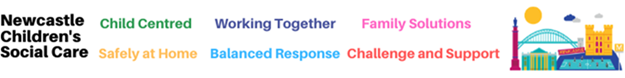 1.02 Agency Decision Makers, Designated Managers and Nominated OfficersDesignated Managers with Specified Area of ResponsibilityPost Title and Contact DetailsAgency Decision Maker (Adoption) The Agency Decision Maker who makes decisions on all adoption matters (some of which will be made on the basis of a recommendation of the Adoption Panel).Assistant Director Children’s Social CareCorporate Parenting ManagerAgency Decision Maker (Fostering)The Agency Decision Maker who makes decisions on fostering matters (on the basis of recommendations of the Fostering Panel).Corporate Parenting ManagerDesignated Manager (Adoption Panel Appointments)The manager who can authorise appointments to the Central List of Adoption Panel members.Adopt North EastDesignated Manager (Adoption Support)The manager who can authorise the level of adoption support to be provided to children, adopters (including financial support) and their family or birth family members.Corporate Parenting Manager Designated Manager (Care Plans)The manager who can authorise the final Care Plan to be taken before the Court within Care Proceedings.Service ManagerDesignated Manager (Care Proceedings)The manager who can authorise the initiating of Care Proceedings.Service ManagerDesignated Manager (Change of Name)The manager who can authorise the change of name of a Looked After Child.Assistant Director Children’s Social Care Designated Manager (Contact with Parents)The manager who can authorise the suspension or termination of contact between a Looked After child and his or her parents (subject to the Court’s approval after 7 days for children on Emergency Protection Orders, Interim Care Orders or Care Orders).Service ManagerDesignated Manager (Death or Serious Injury to a Child)The senior manager who should be notified in the event of death or serious injury to a child.Assistant Director Children’s Social Care Designated Manager (Decision to Look After)The manager who can authorise a child becoming Looked After.Assistant Director Children’s Social Care / Service ManagersDesignated Manager (Emigration)The manager who can authorise the placement of a Looked after child outside England and Wales.Assistant Director Children’s Social Care Designated Manager (Exemptions and Extensions from Fostering Limit)The manager who can authorise any exemptions from the usual fostering limit for foster carers living in the local authority area.Corporate Parenting ManagerDesignated Manager (External Placements)The manager who can authorise placements of Looked After children with external providers of residential care or foster carers from an independent fostering agency.Assistant Director Children’s Social Care Designated Manager (Fostering Panel Appointments)The manager who can authorise appointments to the Central List of Fostering Panel membersCorporate Parenting ManagerDesignated Manager (Leaving Care)The manager who can approve a Pathway Plan.Team ManagerDesignated Manager (Marriage)The manager who can authorise the marriage of a Looked After child.Assistant Director Children’s Social Care Designated Manager (Notifications)Where a Looked After Child from another local authority has been placed in the area, the manager to whom the notification should be sent.Director of Children, Education and SkillsDesignated Manager (Passports)The manager who can authorise a passport application for a Looked After child.Service ManagerDesignated Manager (Placement Orders)The manager who can authorise an application for a Placement Order.Assistant Director Children’s Social Care Designated Manager (Private Fostering)The manager who can approve assessments of private foster carers, impose requirements on private foster carers or decide to prohibit someone from acting as a private foster carer.Service ManagerDesignated Manager (Secure Accommodation)The manager who can authorise:A placement of a Looked After child in secure accommodation for up to 72 hours without a Secure Accommodation Order; and/or An application for a Secure Accommodation Order; and/orA child’s continued secure placement on the recommendation of the Secure Accommodation Review Panel; and/orApplications to renewal Secure Accommodation Orders on the recommendation of the Secure Accommodation Review Panel.Director of Children, Education and Skills / Assistant Director Children’s Social Care Designated Manager (Special Guardianship)The manager who can authorise Special Guardianship as the permanence plan for a Looked After child.Service ManagerDesignated Manager (Special Guardianship Support)The manager who can authorise the level of special guardianship support to be provided, including financial support to special guardians.Service ManagerNominated Officer (Disruption of Education)The manager who can authorise the change of placement affecting a Looked After child in Key Stage 4.Assistant Director Children’s Social Care Nominated Officer (Fostering for Adoption)The person who can authorise Fostering for Adoption.Corporate Parenting ManagerNominated Officer (Out of Area Placements)The manager who can authorise the placement of a Looked After child outside the area of the local authority.Assistant Director Children’s Social Care Nominated Officer (Immediate Placement of a Looked After Child with Connected Person)The manager who can authorise the placement of a Looked After child with a family or friend (‘Connected Person’) who is not already approved as a foster carer.Corporate Parenting ManagerNominated Officer (Placement of a Looked After Child subject to Care Order or Interim Care Order with Parents)The manager who can authorise the placement of a Looked After child with a parent, person with Parental Responsibility or person who held a Residence Order/Child Arrangements Order specifying with whom the child was to reside immediately before the Care Order.Assistant Director Children’s Social Care 